Spring 2 Week 1Timetable for Year 6 remote learning Please find below the timetable for your child to complete during school time whilst they are not at school. Your child can work through the lessons set each day, and just follow the link which will take you straight to the teaching/learning for that lesson.   Your child can record their work on the worksheets which have been sent home where appropriate or in their exercise books.Spring 2 Week 2Timetable for Year 6 remote learning Please find below the timetable for your child to complete during school time whilst they are not at school. Your child can work through the lessons set each day, and just follow the link which will take you straight to the teaching/learning for that lesson.   Your child can record their work on the worksheets which have been sent home where appropriate or in their exercise books.Thursday 4th March 2021World Book DayPlease see separate World Book Day folder for timetable and resourcesDay 122.02.2021SubjectActivityDay 122.02.2021Spellings10 minutes ‘Look, Cover, Write, Check’ for the following words:OfficialSpecial ArtificialSocialRacial Day 122.02.2021TTRS10 minutes TTRS practice https://ttrockstars.com/Please contact your teacher if you can’t remember your usernameDay 122.02.2021EnglishLesson 26https://classroom.thenational.academy/lessons/to-plan-and-write-the-first-part-of-a-narrative-scene-68wkarWatch the video and pause it to complete the tasks. Write your answers in your exercise book.Watch the film clip- Whilst you watch, make notes of what you can see to add descriptive detail to your writing. Check your ideas with the ones that the teacher on the screen has thought of.Pause the video. Orally retell the story using the video stills to guide you.Watch the teacher discussing what she has written. Note the descriptive phrases she has used.Write a paragraph describing the alleyway.Watch the teacher go through her example.Write a paragraph about the boys climbing the stairs.Day 122.02.2021First StoryNick Toczek has done a recording linked to the First Story work some of you have been doing in class.Please watch this video Film 3 - write a 100-word story.mp4 and complete the tasks that Nick has set for you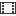 Day 122.02.2021Reading  Comprehension - This will be a task on Purple MashOllie and the Great StinkRead the first chapter here - https://www.purplemash.com/app/serialmash/OllieGreatStinkCh1Complete the quiz on Purple Mash here - https://www.purplemash.com/#app/serialmash/GreatStinkQuizCh1 Day 122.02.2021Creative WritingCreative Writing 15 minsLook at the picture on https://www.pobble365.com/.Answer the questions and use this to inspire a piece of descriptive writing about the picture. Day 122.02.2021MathsLesson 1 Metric MeasuresWatch the video here - https://vimeo.com/504804646Complete the worksheet - https://resources.whiterosemaths.com/wp-content/uploads/2020/01/Y6-Spring-Block-4-WO1-Metric-measures-2019.pdfCheck your answers - https://resources.whiterosemaths.com/wp-content/uploads/2020/01/Y6-Spring-Block-4-ANS1-Metric-measures-2019.pdfDay 122.02.2021Mental MathsMental Maths 15 minsLook at https://myminimaths.co.uk/year-6-week-8-rounding-in-context-tuesday/Answer the questions and you can check your answers on this page too.Day 122.02.2021GeographyLesson 1 - Compass PointsUse the website https://read.bookcreator.com/6qEb6TgrLLl5SupdBKxoxVtqWf3iZ5Lc3W116W-4CBw/1HDKAXwyRWaTdcl9ME0IxA where you will find an audio book that Mrs Burnham and Miss Newman have created. Listen to the first ten pages (cream coloured) and answer the questions that have been asked into your book and complete the tasks that have been set.Tasks: Draw a KWL grid about Saltaire. Defne what a county is and name some. Define what a city is and name some. Draw and label the 8 points of a compass and then use the eight points of a compas to locate some villages of Bradford.Day 122.02.2021ArtYou will need plain paper for this lesson.  Follow the link below for your drawing today:Croissant:https://www.youtube.com/watch?v=_IUF1Kyy5ioDay 122.02.2021PEKeeping physically active is important, to support your child with their daily activity they can choose to do an online video lesson or choose to do some other type of activity to help them to keep fit and healthy.  We have provided a couple of suggestions below:   PE with Joe: https://www.youtube.com/watch?v=tSi2ix1i180https://peplanning.org.uk/downloads/pe-at-home/This can be accessed, and the children can pick activities they would like to do. There are indoor and outdoor depending on the weather and space availableDay 122.02.2021PoetryClick on the link and listen to the poem. https://clpe.org.uk/poetryline/poems/planet-saleActivity: What does the poem make you think about? How does it make you feel?Day 223.02.2021SubjectActivityDay 223.02.2021SpellingsPractise the words from yesterday and use them in sentence.  Record the sentences in your book.OfficialSpecial ArtificialSocial Racial Day 223.02.2021TTRS10 minutes TTRS practice https://ttrockstars.com/Day 223.02.2021EnglishLesson 27https://classroom.thenational.academy/lessons/to-practise-and-apply-knowledge-of-suffixes-ant-and-ent-including-test-cdgkjeWatch the video and complete the work in your exercise book.Pause the video to write out the spelling rules.Complete the test.Complete the parenthesis grammar quiz on purple mash.Day 223.02.2021ReadingComprehension.Shelby TownRead the text and answer the questions. The answer sheet is enclosed. Day 223.02.2021Creative WritingCreative Writing 15 minsLook at the picture on https://www.pobble365.com/.Answer the questions and use this to inspire a piece of descriptive writing about the picture. Day 223.02.2021MathsLesson 2Converting Metric MeasurementsWatch video here - https://vimeo.com/504805400Complete the worksheet - https://resources.whiterosemaths.com/wp-content/uploads/2020/01/Y6-Spring-Block-4-WO2-Convert-metric-measures-2019.pdfCheck your answers - https://resources.whiterosemaths.com/wp-content/uploads/2020/01/Y6-Spring-Block-4-ANS2-Convert-metric-measures-2019.pdfDay 223.02.2021Mental MathsMental Maths 15 minsLook at https://myminimaths.co.uk/year-6-week-10-adding-and-subtracting-fractions-and-mixed-numbers-tuesday/Answer the questions and you can check your answers on this page too.Day 223.02.2021RELesson 1 – Faith Through the Arts - Emotions anf FeelingsUse the website https://read.bookcreator.com/6qEb6TgrLLl5SupdBKxoxVtqWf3iZ5Lc3W116W-4CBw/9eNnQBczRbyz4AjM1JSqLA where you will find an audio book that Mrs Burnham has created. Listen to the first 7 seven pages (pink in colour) of audio book and answer the questions that have been asked into your book and then complete the drama activity that has been set.Day 223.02.2021ArtYou will need plain paper for this lesson.  Follow the link below for your drawing today:Chocolate Cake:https://www.youtube.com/watch?v=7zC0kge5SggDay 223.02.2021PE Keeping physically active is important, to support your child with their daily activity they can choose to do an online video lesson or choose to do some other type of activity to help them to keep fit and healthy.  We have provided a couple of suggestions below:PE with Joe: https://www.youtube.com/watch?v=hnOtrnh80hshttps://peplanning.org.uk/downloads/pe-at-home/This can be accessed, and the children can pick activities they would like to do, there are indoor and outdoor depending on the weather and space available.Day 223.02.2021PoetryClick on the link and listen to the poem. https://clpe.org.uk/poetryline/poems/planet-sale What does the poem suggest about the current ‘owners’ of the planet? Have they left it in a good state before trying to sell it on? What words or phrases tell you this?Day 324.022021SubjectActivityDay 324.022021Spellings10 minutes ‘Look, Cover, Write, Check’ for the following words:CrucialFacial BeneficialSuperficialAntisocial Day 324.022021TTRS10 minutes TTRS practice https://ttrockstars.com/Day 324.022021EnglishLesson 28https://classroom.thenational.academy/lessons/to-plan-and-write-the-second-part-of-a-narrative-scene-6tgkedWatch the video and complete the tasks. Write the answers in your exercise book.Watch the film clip. Whilst watching make notes of what you can see to add descriptive detail to your writing.Check your ideas with what the teacher found on screen.Orally retell the story using the film shots to help you.Look at the teacher’s examples and listen to why she has chosen the phrases that she has.Write your own descriptive paragraph about Oliver and Dodger entering the house.Read through your writing.Write a descriptive paragraph about Oliver and Dodger entering the house. Complete this work on Purple Mash.Day 324.022021ReadingComprehension The StormRead the text and answer the questions. The answers are on the sheet that is titled page 57 Day 324.022021Creative WritingCreative Writing 15 minsLook at the picture on https://www.pobble365.com/.Answer the questions and use this to inspire a piece of descriptive writing about the picture. Day 324.022021MathsLesson 3Calculate with metric measuresWatch video here - https://vimeo.com/504806436Complete the worksheet - https://resources.whiterosemaths.com/wp-content/uploads/2020/01/Y6-Spring-Block-4-WO3-Calculate-with-metric-measures-2019.pdfCheck your answers - https://resources.whiterosemaths.com/wp-content/uploads/2020/01/Y6-Spring-Block-4-ANS3-Calculate-with-metric-measures-2019.pdfDay 324.022021Mental MathsMental Maths 15 minsLook at https://myminimaths.co.uk/year-6-week-11-read-and-write-values-up-to-10000000-tuesday/Answer the questions and you can check your answers on this page too.Day 324.022021ScienceLesson 2https://classroom.thenational.academy/lessons/how-do-fossils-provide-evidence-for-evolution-6gt3ceComplete the introductory quiz.Watch the video and pause it when you need to answer the questions. Write your work in your book.Write down the key vocabulary and any definitions you are given.How are fossils formed?Write down your own notes for each step of how fossils are formed.Order the steps on the screen and then check your answers with the teacher on the video.What do fossils tell us?Copy and complete the sentences. Mark your answers with the teacher on the screen.What’s missing from the fossil record?Use the sentence stems to write down the reasons why some organisms are missing from the fossil record. Mark your answers with the teacher. Complete the quiz.Day 324.022021ArtYou will need plain paper for this lesson.  Follow the link below for your drawing today:Cheese Puffs:https://www.youtube.com/watch?v=rfjbcHYWqUo  Day 324.022021PEKeeping physically active is important, to support your child with their daily activity they can choose to do an online video lesson or choose to do some other type of activity to help them to keep fit and healthy.  We have provided a couple of suggestions below:PE with Joe: https://www.youtube.com/watch?v=l0k6XqfFEUohttps://peplanning.org.uk/downloads/pe-at-home/This can be accessed, and the children can pick activities they would like to do, there are indoor and outdoor depending on the weather and space available.Day 324.022021PoetryClick on the link to listen to the poetry.https://clpe.org.uk/poetryline/poems/planet-saleDiscuss with an adult any concerns you may have about the planet.Day 425.022021SubjectActivityDay 425.022021SpellingsPractise the words from yesterday and use them in sentence.  Record the sentences in your book.CrucialFacial BeneficialSuperficialAntisocial Day 425.022021TTRS10 minutes TTRS practice https://ttrockstars.com/Day 425.022021EnglishLesson 29https://classroom.thenational.acad+emy/lessons/to-edit-a-narrative-scene-cnj6arWatch the video and complete the tasks. Write the answers in your exercise book.Write down the correct spellings then check your answers with the video.Watch the video and listen to what the teacher says about editing your work.Pause the video and spot the mistakes.Check the mistakes that you found with the ones that the teacher suggests.Write down suggestions for the identified words so that they can be improved.Edit your work from yesterday.Day 425.022021ReadingComprehensionBush FireRead the text and answer the questions. The answers are on the sheet that is titled page 45Day 425.022021Creative WritingCreative Writing 15 minsLook at the picture on https://www.pobble365.com/.Answer the questions and use this to inspire a piece of descriptive writing about the picture. Day 425.022021MathsLesson 4Miles and KilometresWatch the video here - https://vimeo.com/505789895Complete the worksheet - https://resources.whiterosemaths.com/wp-content/uploads/2020/05/Y6-Spring-Block-4-WO4-Miles-and-kilometres-2019.pdfCheck your answers - https://resources.whiterosemaths.com/wp-content/uploads/2020/06/Y6-Spring-Block-4-ANS4-Miles-and-kilometres-2019.pdfDay 425.022021Mental MathsMental Maths 15 minsLook at https://myminimaths.co.uk/year-6-week-12-converting-between-different-metric-units-of-measurement-tuesday/Answer the questions and you can check your answers on this page too.Day 425.022021ICTLesson 1 – What Is a Text Adventure? This will be a task on Purple MashPlanning a Story Adventure Aim • To find out what a text-based adventure game is and to explore an example made in 2Create a Story. • To use 2Connect to plan a ‘Choose your own Adventure’-type story.What is a text adventure? This is a computer game that uses text instead of graphics. They were very popular before graphics-based games were invented. Despite the lack of graphics, they are still fun to play and often require you to think and solve puzzles. Modern games such as ‘escape the room’ adventures are much like text adventures, but with the addition of visual clues. Have you played computer games that follow a story? Most computer games have a story, and many take you on an adventure determined by the choices that you make. The game is designed in a way that reacts to the choices that you make and gives you a selection of options to choose from. Many adventure games today are based upon books or films. The theme can be quite simple. For example, a scenario of walking to the shops to run an errand and being presented with choices such as do you continue to the shops or play in the park? The main idea in a story adventure is a narrative where you are presented with choices that have different consequences. Before making a story adventure, you need to plan it. In Purple Mash, you can use a tool called 2Connect to do this. Click on this link https://www.purplemash.com/app/code/examples/Example_2CAS_Adventure_in_the_woods that shows the Red Riding Hood example have a go at completing the game, For example, what happens if she chooses to play in the woods? Which path does the traditional story take? There will be different colours: choices are coloured red, and the story endings are purple. The yellow node shows a decision that will take you to a different storyline. Now have a look at the 2 connect for Red Riding Hood. https://www.purplemash.com/app/guides/2Connect_Red_Riding_Story  and then use https://www.purplemash.com/#app/tools/2Connect to plan your own adventure-based story. Remember to save your work.Day 425.022021ArtYou will need plain paper for this lesson.  Follow the link below for your drawing today:Alice in Wonderland:https://www.youtube.com/watch?v=RL8UxORQwZcDay 425.022021PEKeeping physically active is important, to support your child with their daily activity they can choose to do an online video lesson or choose to do some other type of activity to help them to keep fit and healthy.  We have provided a couple of suggestions below:PE with Joe: https://www.youtube.com/watch?v=xs_g2B-D7zghttps://peplanning.org.uk/downloads/pe-at-home/This can be accessed, and the children can pick activities they would like to do, there are indoor and outdoor depending on the weather and space available.Day 425.022021PoetryClick on the link to listen to the poetry.https://clpe.org.uk/poetryline/poems/planet-saleWrite down three things that you could do to help save our planet.Day 526.022021SubjectActivityDay 526.022021SpellingsPractise the words from this week-choose 6 of them to use in a sentence.  Record the sentences in your book.OfficialSpecial ArtificialSocialRacial  CrucialFacial BeneficialSuperficialAntisocial Day 526.022021TTRS10 minutes TTRS practice https://ttrockstars.com/Day 526.022021EnglishLesson 30https://classroom.thenational.academy/lessons/to-write-a-section-of-narrative-free-write-cmt38cWatch the video and complete the tasks. Complete the work in your exercise book.Make a note of each of the different types of things you have learnt throughout the unit. This will be your success criteria.Match the emotions to the show not tell descriptions.Match the sentence types with the sentences.Choose which type of writing that you want to do.Look at the examples that the teacher has on the screen to help you to choose.Write your piece of writing. Day 526.022021ReadingComprehensionHow to use Books booksRead the text and answer the questions. The answers are on the sheet that is titled page 47Day 526.022021Creative WritingCreative Writing 15 minsLook at the picture on https://www.pobble365.com/.Answer the questions and use this to inspire a piece of descriptive writing about the picture.Day 526.022021MathsLesson 5Imperial MeasuresWatch the video here - https://vimeo.com/506026189Complete the worksheet - https://resources.whiterosemaths.com/wp-content/uploads/2020/01/Y6-Spring-Block-4-WO5-Imperial-measures-2019.pdfCheck your answers - https://resources.whiterosemaths.com/wp-content/uploads/2020/08/Y6-Spring-Block-4-ANS5-Imperial-measures-2019.pdfRemember to complete your quiz on Purple MashDay 526.022021Mental MathsMental Maths 15 minsLook at https://myminimaths.co.uk/year-6-week-15-seeing-fractions-as-division-tuesday/Answer the questions and you can check your answers on this page too.Day 526.022021PSHELesson 1https://classroom.thenational.academy/lessons/money-money-money-61gked?activity=video&step=2&view=1Watch the video and answer the questions in your exercise book. Pause the video as you need to.Solve the mathematical problem. Check your answer with the teacher.Play the money game.Stop the video after the teacher has discussed the game.Day 526.022021ArtYou will need plain paper for this lesson.  Follow the link below for your drawing today:Parrot:https://www.youtube.com/watch?v=5JTowr55ktUDay 526.022021PEKeeping physically active is important, to support your child with their daily activity they can choose to do an online video lesson or choose to do some other type of activity to help them to keep fit and healthy.  We have provided a couple of suggestions below:PE with Joe: https://www.youtube.com/watch?v=hozv0a23eKkhttps://peplanning.org.uk/downloads/pe-at-home/This can be accessed, and the children can pick activities they would like to do, there are indoor and outdoor depending on the weather and space available.Day 526.022021PoetryClick on the link to listen to the poetry.https://clpe.org.uk/poetryline/poems/planet-saleMake a list of the names of other planets in the solar system.Day 101.03.2021SubjectActivityDay 101.03.2021Spellings10 minutes ‘Look, Cover, Write, Check’ for the following words:PartialConfidentialSubstantialTorrentialEssential Day 101.03.2021TTRS10 minutes TTRS practice https://ttrockstars.com/Please contact if you can’t remember your usernameDay 101.03.2021EnglishLesson 1 Biography Writinghttps://classroom.thenational.academy/lessons/to-identify-features-of-a-biography-c4w3jtLO- To discuss the features of a biography and find these within a text.Write down the definitions of the key vocabulary. Write down the definition of a biography is.Pause the video and have a think what the features of a biography are.The video will go through each of these features one by one, make notes as you go along. Question- Which one of these is a feature in a biography? Formal or informal languageQuestion- Which of these are a feature in a biography? Present tense, past tense, 1st person, 3rd personQuestion- Which of these are a feature in a biography? Facts, dates, opinions or who/which relative clausesPause the video, what do you notice about the layout of a biography?Read along with the teacher on the video, then pause the video. What features of a biography can you see?Pause the video to read the second paragraph then find examples of features of a biography in the text. Repeat for the third paragraph.Read the next three paragraphs along with the video then pause the video and find the features of a biography on the side of the screen.Write down the main features of a biography and give examples for each feature. Complete this in Purple Mash.Day 101.03.2021First StoryNick Toczek has done a recording linked to the First Story work some of you have been doing in class.Please watch this video Film 4 - write a poem about the pandemic.mp4 and complete the tasks that Nick has set for you.Day 101.03.2021Reading  ComprehensionKrisha and KaliyaRead the text and answer the questions. The answers are on the sheet that is titled page 55Day 101.03.2021Creative WritingCreative Writing 15 minsLook at the picture on https://www.pobble365.com/.Answer the questions and use this to inspire a piece of descriptive writing about the picture. Day 101.03.2021MathsLesson 1 Shapes – same areaWatch the video here - https://vimeo.com/506226806Complete the worksheet - https://resources.whiterosemaths.com/wp-content/uploads/2020/01/Y6-Spring-Block-5-WO1-Shapes-same-area-2019.pdfCheck your answers - https://resources.whiterosemaths.com/wp-content/uploads/2020/01/Y6-Spring-Block-5-ANS1-Shapes-same-area-2019.pdfDay 101.03.2021Mental MathsMental Maths 15 minsLook at https://myminimaths.co.uk/year-6-week-8-rounding-in-context-wednesday/Answer the questions and you can check your answers on this page too.Day 101.03.2021GeographyLesson 2 - Housing and Sir Titus SaltUse the website https://read.bookcreator.com/6qEb6TgrLLl5SupdBKxoxVtqWf3iZ5Lc3W116W-4CBw/1HDKAXwyRWaTdcl9ME0IxA where you will find an audio book that Mrs Burnham and Miss Newman have created. Listen to pages 11 to 17 (green in colour) and answer the questions that have been asked into your book and complete the tasks that have been set.Tasks: Watch video on Saltaire. Who was Sir Titus Salt and what did he achieve? Why did Sir Tius Salt choose his location? - write a short paragraph into your book about this. Sort the statements about Victorian housing before and after Saltaire.Day 101.03.2021ArtYou will need plain paper for this lesson.  Follow the link below for your drawing today:Cartoon Fridge:https://www.youtube.com/watch?v=QpTnnkntCwYDay 101.03.2021PEKeeping physically active is important, to support your child with their daily activity they can choose to do an online video lesson or choose to do some other type of activity to help them to keep fit and healthy.  We have provided a couple of suggestions below:PE with Joe: https://www.youtube.com/watch?v=ke04O2ma7eIhttps://peplanning.org.uk/downloads/pe-at-home/This can be accessed, and the children can pick activities they would like to do, there are indoor and outdoor depending on the weather and space available.Day 101.03.2021PoetryClick on the link and listen to the poem.https://childrens.poetryarchive.org/poem/the-romans-in-britain/Make a list of the things the romans gave us.Day 202.03.2021SubjectActivityDay 202.03.2021SpellingsPractise the words from yesterday and use them in sentence.  Record the sentences in your book.PartialConfidentialSubstantialTorrentialEssential Day 202.03.2021TTRS10 minutes TTRS practice https://ttrockstars.com/Day 202.03.2021EnglishLesson 2https://classroom.thenational.academy/lessons/to-investigate-unstressed-vowels-in-polysyllabic-words-69gkcrLO- to investigate unstressed vowels in polysyllabic words.Write down the key vocabulary alongside the definition and example.Is hospital a polysyllabic word? How many syllables are in hospital?Write down the two examples of vowel sounds: short vowels and long vowelsPause the video. Repeat the word master. Which vowel is stressed in the word master?Pause the video, what do the eight words have in common?Pause the video. How are the words bargain and necessary different?  Think about the sounds, spelling and syllables.Now think about the vowel sounds in these words and how they are different. Pause the video, compare how the following three pairs of words have different sounds, spelling and syllables.Then think about how the vowel sounds in these words are similar and different. If you are unsure of the meaning or pronunciation of the words continue to play the video.Pause the video, what do you notice that the four words bargain, desperate, definite and memorable have in common?Write down the ten spellings on the spellings list.Day 202.03.2021ReadingComprehension - This will be a task on Purple MashOllie and the Great StinkRead the first chapter here - https://www.purplemash.com/app/serialmash/OllieGreatStinkCh2Complete the quiz on Purple Mash here - https://www.purplemash.com/#app/serialmash/GreatStinkQuizCh2Day 202.03.2021Creative WritingCreative Writing 15 minsLook at the picture on https://www.pobble365.com/.Answer the questions and use this to inspire a piece of descriptive writing about the picture. Day 202.03.2021MathsLesson 2 Area and PerimeterWatch the video here - https://vimeo.com/506227199Complete the worksheet - https://resources.whiterosemaths.com/wp-content/uploads/2020/01/Y6-Spring-Block-5-WO2-Area-and-perimeter-2019.pdfCheck your answers - https://resources.whiterosemaths.com/wp-content/uploads/2020/01/Y6-Spring-Block-5-ANS2-Area-and-perimeter-2019.pdfDay 202.03.2021Mental MathsMental Maths 15 minsLook at https://myminimaths.co.uk/year-6-week-10-adding-and-subtracting-fractions-and-mixed-numbers-wednesday/Answer the questions and you can check your answers on this page too.Day 202.03.2021RELesson 2 – Faith Through the Arts - MusicUse the website https://read.bookcreator.com/6qEb6TgrLLl5SupdBKxoxVtqWf3iZ5Lc3W116W-4CBw/9eNnQBczRbyz4AjM1JSqLA where you will find an audio book that Mrs Burnham has created. Listen to pages 8 to 12 (blue in colour) of audio book and answer the questions that have been asked into your book and then complete the music activity that has been set.Day 202.03.2021ArtYou will need plain paper for this lesson.  Follow the link below for your drawing today:Hibernating Bear:https://www.youtube.com/watch?v=s4jy0AJU0BQDay 202.03.2021PEKeeping physically active is important, to support your child with their daily activity they can choose to do an online video lesson or choose to do some other type of activity to help them to keep fit and healthy.  We have provided a couple of suggestions below:PE with Joe: https://www.youtube.com/watch?v=WDvjqO2VXa8https://peplanning.org.uk/downloads/pe-at-home/This can be accessed, and the children can pick activities they would like to do, there are indoor and outdoor depending on the weather and space available.Day 202.03.2021PoetryClick on the link and listen to the poem.https://childrens.poetryarchive.org/poem/the-romans-in-britain/Try to recite the first verse.Day 303.03.2021SubjectActivityDay 303.03.2021Spellings10 minutes ‘Look, Cover, Write, Check’ for the following words:SequentialPotentialSpatialMartialInfluential Day 303.03.2021TTRS10 minutes TTRS practice https://ttrockstars.com/Day 303.03.2021EnglishLesson 3https://classroom.thenational.academy/lessons/to-revise-the-past-present-and-future-progressive-tense-6rukjdLO- To revise past, present and future progressive tenseStarter- pause the video and sort the words into the correct columns (word classes)Why does York have a capital letter? What type of noun is it?Write down the examples of past, present and future tense.Pause the video, write down the definition of past progressive tense. What do you notice about the three examples of past progressive tense?Pause the video, using the words on the screen, what sentence can you create using the past progressive tense?Pause the video, write down the definition of present progressive tense. What do you notice about the four examples of present progressive tense?Pause the video, using the words on the screen, what sentence can you create using the present progressive tense?Pause the video, write down the definition of future progressive tense. What do you notice about the three examples of future progressive tense?Pause the video, using the words on the screen, what sentence can you create using the future progressive tense?Independent task- Pause the video. Write a sentence in each tense. In total you should have wrote 3 sentences.Complete the quiz on Purple MashDay 303.03.2021ReadingComprehensionThe Valley of the KingsRead the text and answer the questions. The answers are on the sheet that is titled page 63 Day 303.03.2021Creative WritingCreative Writing 15 minsLook at the picture on https://www.pobble365.com/.Answer the questions and use this to inspire a piece of descriptive writing about the picture. Day 303.03.2021MathsLesson 3 Areas of Irregular ShapesWatch the video here - https://vimeo.com/480246937Complete the worksheet - https://resources.whiterosemaths.com/wp-content/uploads/2019/10/Y5-Autumn-Block-5-WO5-Area-of-irregular-shapes-2019.pdfCheck your answers - https://resources.whiterosemaths.com/wp-content/uploads/2019/10/Y5-Autumn-Block-5-ANS5-Area-of-irregular-shapes-2019.pdfDay 303.03.2021Mental MathsMental Maths 15 minsLook at https://myminimaths.co.uk/year-6-week-11-read-and-write-values-up-to-10000000-wednesday/Answer the questions and you can check your answers on this page too.Day 303.03.2021ScienceLesson 3https://classroom.thenational.academy/lessons/what-are-the-different-animal-kingdoms-6cvp6rComplete the quiz.Watch the video and pause it where you need to. Complete your work in your exercise book.Write down the vocabulary- warm blooded and cold blooded. Write down the definitions.The five kingdomsWrite the numbers 1 to 5 in your book. Number 5 is Protists. Write down the rest from the diagram. Mark your answers with the teacher.Vertebrates and invertebratesWrite down the five different types of vertebrates and then mark your answers with the teacher.The animal kingdom.Copy down the table on the screen. Complete the table and then check your answers with the teacher.Complete the end of lesson quiz.Day 303.03.2021ArtYou will need plain paper for this lesson.  Follow the link below for your drawing today:Funny Cinnamon Roll:https://www.youtube.com/watch?v=VxQbuaawi1YDay 303.03.2021PEKeeping physically active is important, to support your child with their daily activity they can choose to do an online video lesson or choose to do some other type of activity to help them to keep fit and healthy.  We have provided a couple of suggestions below:PE with Joe: https://www.youtube.com/watch?v=slWSKoIP3vchttps://peplanning.org.uk/downloads/pe-at-home/This can be accessed, and the children can pick activities they would like to do, there are indoor and outdoor depending on the weather and space available.Day 303.03.2021PoetryClick on the link and listen to the poem.https://childrens.poetryarchive.org/poem/the-romans-in-britain/Identify the lines that rhyme.Day 5 05.03.2021SubjectActivityDay 5 05.03.2021SpellingsPractise the words from this week-choose 6 of them to use in a sentence.  Record the sentences in your book.PartialConfidentialSubstantialTorrentialEssential SequentialPotentialSpatialMartialInfluentialDay 5 05.03.2021TTRS10 minutes TTRS practice https://ttrockstars.com/Day 5 05.03.2021EnglishLesson 4https://classroom.thenational.academy/lessons/to-gather-information-on-an-inspirational-figure-74u68dLO- To gather information on an inspirational figure Queen VictoriaWe gather information from articles, documentaries, books, films and websites. To do this we canTake notes of key factsSummarise ideasGroup information into categoriesWork through each category at a timeWe can present our research as a mind map or put the information under subheadings.https://www.bbc.co.uk/bitesize/topics/zkrkscw/articles/zfdkhbkYour categories could be Queen Victoria’s early life; Her life on the throne; Personal life; What new things were introduced during Queen Victoria’s reign?Day 5 05.03.2021ReadingComprehensionEarly Last Sunday MorningRead the text and answer the questions. The answers are on the sheet that is titled page 69Day 5 05.03.2021Creative WritingCreative Writing 15 minsLook at the picture on https://www.pobble365.com/.Answer the questions and use this to inspire a piece of descriptive writing about the picture. Day 5 05.03.2021MathsLesson 5 Area of a triangle (1)Watch the video here - https://vimeo.com/507596408Complete the worksheet - https://resources.whiterosemaths.com/wp-content/uploads/2020/01/Y6-Spring-Block-5-WO3-Area-of-a-triangle-1-2019.pdfCheck your answers - https://resources.whiterosemaths.com/wp-content/uploads/2020/01/Y6-Spring-Block-5-ANS3-Area-of-a-triangle-1-2019.pdfRemember to complete your quiz on Purple MashDay 5 05.03.2021Mental MathsMental Maths 15 minsLook at https://myminimaths.co.uk/year-6-week-12-converting-between-different-metric-units-of-measurement-wednesday/Answer the questions and you can check your answers on this page too.Day 5 05.03.2021PSHELesson 2- SavingsWhat do we mean by savings?What would you like to save for?How much money do you need to save so that you can buy this item/experience?What could you do to raise the money to save for this item/ experience?Go to: https://classroom.thenational.academy/lessons/money-money-money-61gked?activity=video&step=2&view=1Start the video at 4:04. Use the template in your pack to create a savings box and decorate it in a way that will motivate you to save money.Day 5 05.03.2021ArtYou will need plain paper for this lesson.  Follow the link below for your drawing today:Folding Surprise Frankenstein:https://www.youtube.com/watch?v=0owwLsKNnvMDay 5 05.03.2021PEKeeping physically active is important, to support your child with their daily activity they can choose to do an online video lesson or choose to do some other type of activity to help them to keep fit and healthy.  We have provided a couple of suggestions below:PE with Joe: https://www.youtube.com/watch?v=0VHkFJ8nqPwhttps://peplanning.org.uk/downloads/pe-at-home/This can be accessed, and the children can pick activities they would like to do, there are indoor and outdoor depending on the weather and space available.Day 5 05.03.2021PoetryClick on the link and listen to the poem.https://childrens.poetryarchive.org/poem/the-romans-in-britain/Recite the poem to an adult.